Негосударственное образовательное частное учреждение дополнительного профессионального образования Автошкола «Вояж»НОЧУ ДПО Автошкола «Вояж»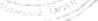 Правила приема обучающихся в НОЧУ ДПО Автошкола «Вояж»1. На обучение по образовательной программе подготовки водителей ТС категории «В» принимаются лица старше 16 лет.2.Совершеннолетние обучающиеся принимаются в Учреждение на основании заключенного двухстороннего договора.3.Обучающиеся,не достигшие 18-летнего возраста принимаются в Учреждение на основании заключенного договора с родителем(законным представителем) обучающегося. Законные представители предоставляют документ, подтверждающий свое законное представительство.4.Договор содержит следующие сведения: стороны, предмет договора, срок действия договора, сроки обучения, размер оплаты за обучение, права и обязанности сторон и подписи сторон. Договор составляется в двух экземплярах.5.Обучающийся предоставляет следующие документы:- заявление о зачислении- паспорт гражданина Российской Федерации- две фотографии размером 3*4Порядок отчисления обучающихся и порядок оформления возникновения,прекращения и восстановления отношений между Учреждением и обучающимися:Образовательные отношения прекращаются досрочно по следующим основаниям:- по инициативе обучающегося или родителей(законных представителей) несовершеннолетнего обучающегся.- по инициативе Учреждения,в случае применения к обучающемуся отчисления,как меры дисциплинарного взыскания,в случае невыполнения обучающимся обязанностей по добросовестному освоению образовательной программы.- по обстоятельствам, не зависящим от воли обучающегося или родителей(законных представителей) несовершеннолетнего обучающегося и Учреждения ,в том числе в случае ликвидации Учреждения.Досрочное прекращение образовательных отношений по инициативе обучающегося или родителей(законных представителей) несовершеннолетнего обучающегося не влечет за собой возникновения каких-либо дополнительных, в том числе материальных, обязательств указанного обучающегося перед Учреждением.Основанием для прекращения образовательных отношений является распорядительный акт Учреждения об отчислении обучающегося из Учреждения.Права и обязанности обучающегося,предусмотренные законодательством об образовании и локальными нормативными актами Учреждения прекращаются с даты его отчисления из Учреждения.Договор об оказании платных образовательных услуг может быть расторгнут в одностороннем порядке Учреждением в случае просрочки оплаты стоимости платных образовательных услуг.Основания расторжения в одностороннем порядке Учреждением договора об оказании платных образовательных услуг указывется в договоре.